•Reading te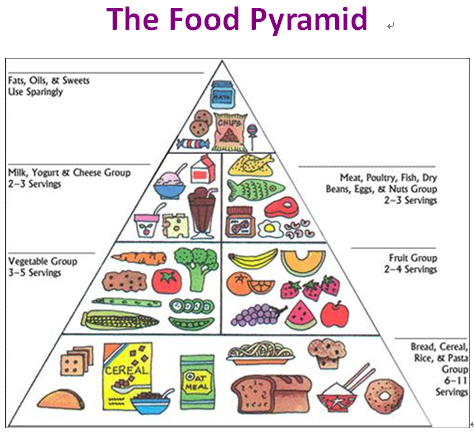 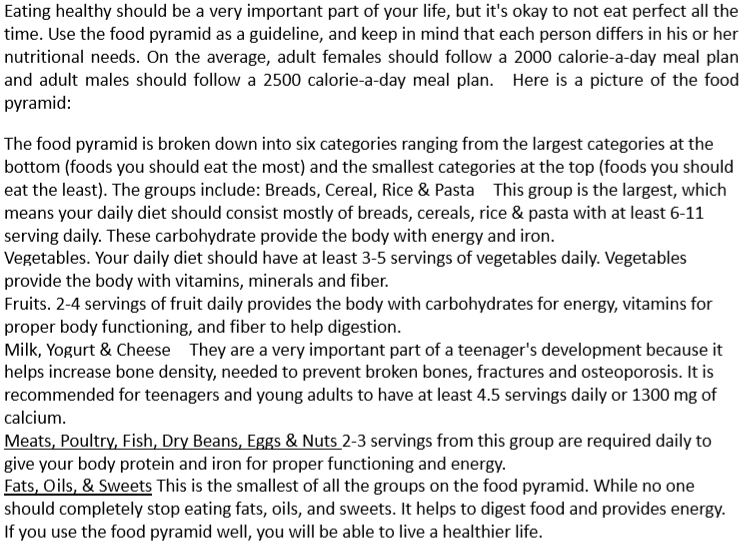 •Worksheet #1Read the definitions of a word and then match it with the correct word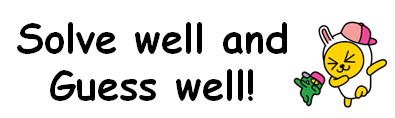 Worksheet #2Reading Comprehension Questions for Main ideaCircle T if the statement is true or F if it’s false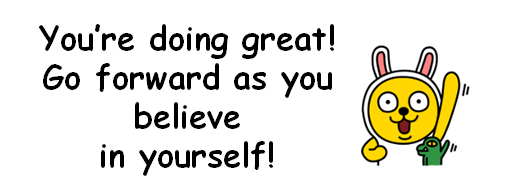 Worksheet #3Comprehension Questions for Details Read the text and find the correct answer.1. What is the largest category in the Food pyramid?1) Breads, Cereal, Rice & Pasta2) Fruits.3) Milk, Yogurt & Cheese4) Meats, Poultry, Fish, Dry Beans, Eggs & Nuts5) Fats, Oils, & Sweets2. Why are Milk, Yogurt & Cheese’ group a very important part of a teenager's development?1) Provide the body with energy and iron.2) Provide the body with vitamins, minerals and fiber.3) Help increase bone density and prevent broken bones, fractures and osteoporosis.3. Sunny, who is 20 years old, is eating only vegetables for her diet. What will happen if you continue to eat on this diet?Write down your opinion in the blank. (Find a hint in the text.)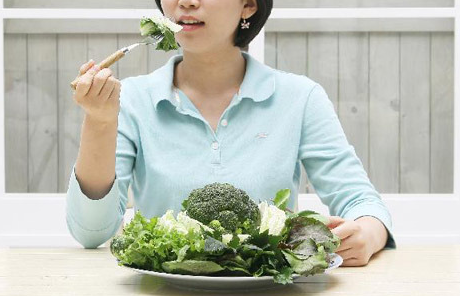 Worksheet #4Write down some food that you ate yesterday in the food pyramid. Write based on the six food categories. Then share your food pyramid and give feedback to each other on which areas are lacking. 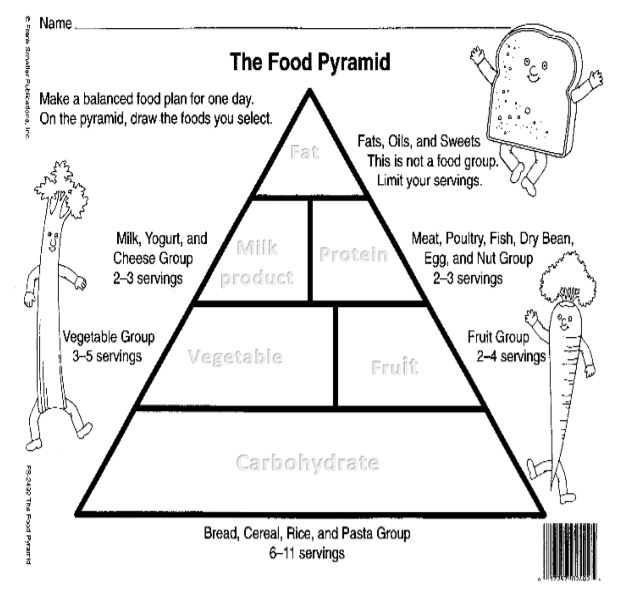 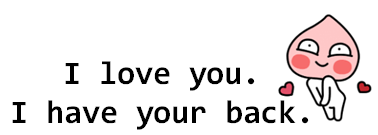 Worksheet #5(SOS)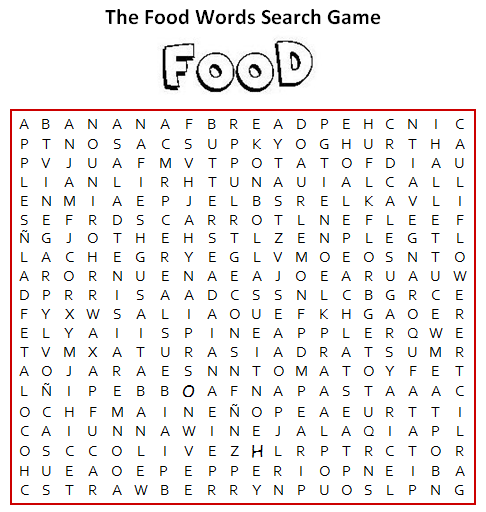 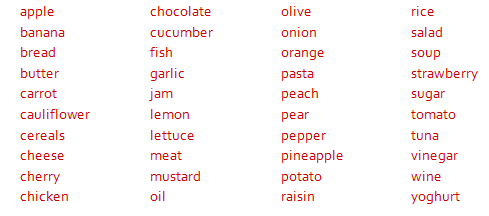 Realia (4 photos)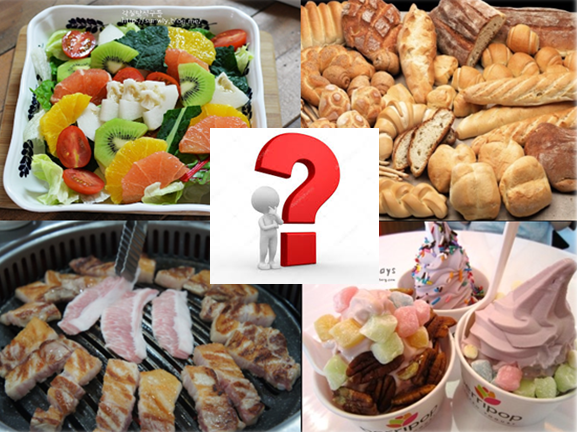 Worksheet solutionWorksheet #11. (d)2. (e)3. (a)4. (c)5. (b)6. (f)7. (g)Worksheet #21. T2. T3. F4. FWorksheet #31. (1)2. (3)3. It is close enough-> She will gradually become weak.Carbohydrate deficiency- Lack of energy to be activeProtein deficiency- Problems with the function of the body (alopecia)Milk products deficiency- The bone weakens.Fat deficiency- Lack of energy to be activityWorksheet solution(SOS) 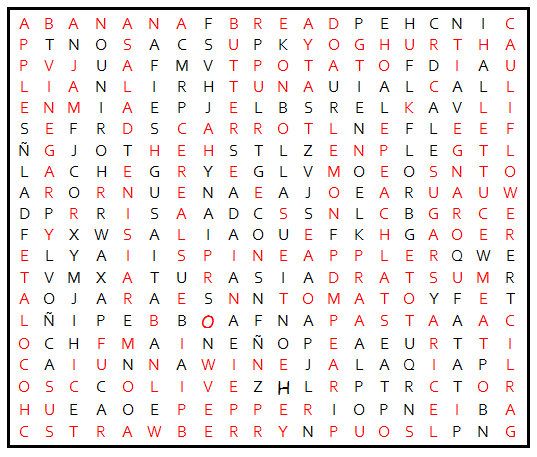 Listening     Speaking     Reading     Grammar     WritingTopic: The Food Pyramid Instructor:Sunny Kim,Level:     Intermediate Students:     12 studentsLength:     30 MinutesMaterials:White board, markersReading text –The Food Pyramid (12 copies)Worksheet #1 – For pre teaching vocabulary (12 copies)Worksheet #2 – For finding main idea (12 copies)Worksheet #3 – For finding details (12 copies)Worksheet #4 – For free production (12 copies)Worksheet #5 – SOS activity (12 copies)Reaila (photos)Aims:Main aim: Students will be able to improve their reading skills by catching the main idea and details.Secondary aim: Students will be able to improve their intensive reading skills by answering to the comprehension questions.Personal aim: I want to give my instructions short and simple to increase opportunities for STT Language Skills:Reading:  Ss will read the text of “The Food Pyramid”Listening: Ss will practice their skills by listening other students/teachers.Speaking: Ss will present their answers/opinions and practice pair activity in front of the class.Writing: Ss will write answer about comprehension questionLanguage Systems:Phonology: / θ/, /f/, /p/Lexis: New vocabularyGrammar: Present tenseFunction: Giving informationDiscourse: ConversationAssumptions: Students already knowHow the class is organized (there will be 12 students in a circled shape)Four language skills and five language systemsStudents know what skimming and scanning are. Anticipated Errors and Solutions:If students have difficulties in understanding new vocabulary or reading script-> give them further examples and explain the sentences Some students will have difficulty in doing the comprehension question worksheet-> have students do themselves first and give some help If students finish their activity early(SOS Plan) -> give work sheet #5 (The Food Words Search Game) to students who finish their activity early.References:New vocabulary  http://www.dictionary.comMain reading script/ Worksheet #2https://en.islcollective.com/resources/printables/worksheets_doc_docx/food_pyramid/food-preintermediate-a2/44840Worksheet #4https://homeshealth.info/worksheets-food-pyramid.html/adorable-worksheets-food-pyramid-in-childrens-pageWorksheet #5 https://en.islcollective.com/resources/printables/worksheets_doc_docx/food_wordsearch/food-foods-wordsearches/55041	Lead-In	Lead-In	Lead-In	Lead-InMaterials: NoneMaterials: NoneMaterials: NoneMaterials: NoneTimeSet upStudent ActivityTeacher Talk1minWholeclassAnswering the teacher’s questionsProcedure:1.Greeting studentsGood morning, everyone! How are you doing today?Did you have breakfast this morning? What did you eat?Pre-ActivityPre-ActivityPre-ActivityPre-ActivityMaterials: : Board, Board makers, computer, Worksheet #1Materials: : Board, Board makers, computer, Worksheet #1Materials: : Board, Board makers, computer, Worksheet #1Materials: : Board, Board makers, computer, Worksheet #1TimeSet upStudent ActivityTeacher Talk1 min1 min1 min3 min2 minWholeclassWholeclassWholeclassPairsWholeclassStudents answer to teacher’s questionsStudents answer to teacher’s questionsStudents answer to teacher’s questionsStudents work on worksheet #1Students check answersProcedure:1. Eliciting from photos (Showing some photos to the class) Look at the some photos.What’s the first thing that comes to your mind?What kind of food do you usually eat?(Give Ss time to think and answer)2. Guiding Question& Introduce TopicModelDo you know what and how to eat in order to be healthy?What is guide to help you know how to eat well?(Write the topic “The Food Pyramid” on the board.)Today’s topic is “The Food Pyramid”3.New vocabularyInstructionBefore we read the text, let’s learn some new vocabulary. Let me give you worksheet #1. (Distribute the worksheet #1)Demonstration Everyone look at the worksheet #1.Read the first definition together. What’s the answer for number 1? Right, “osteoporosis”. Like this,Read the definitions of a word and then match it with the correct word. I’ll give you 3 minutes to finish. Work together with your partner. (Arranged students into pairs)ICQWhat do you do now?Are you working in pairs?How much time do you have?Okay. Let’s startMonitoring(Quietly walk around the classroom. Check to see if the students are on track. Answer to questions)Give time warning: 1 minute:30seconds left.(Be flexible with time. Give 1 more minute if they need it)Time’s up!Check AnswersLet’s check the answer together.#2 is Any of the regular occasions, such as breakfast….Good job everyone!Repeat after me.CCQ*Is the pig poultry? (No)*What is your favorite poultry dish?Main ActivityMain ActivityMain ActivityMain ActivityMaterials: Reading text, Worksheet #2, Worksheet #3, Worksheet #4, Board, Board makersMaterials: Reading text, Worksheet #2, Worksheet #3, Worksheet #4, Board, Board makersMaterials: Reading text, Worksheet #2, Worksheet #3, Worksheet #4, Board, Board makersMaterials: Reading text, Worksheet #2, Worksheet #3, Worksheet #4, Board, Board makersTimeSet upStudent ActivityTeacher Talk3 min2min1 min3 min1 min5 min4 minIndividualIndividualWholeclassPairsWholeclassGroupsIndividualStudents read the text for main idea.Students work on worksheet #2Students check answersStudents work on worksheet #3Students check answers.Students work on worksheet #4Students present it to the class1. Skimming for the Main idea(Distribute the Reading text and worksheet #2)InstructionIt’s time to read today’s text. Before reading the text, I'll give you the worksheet #2. Read the question first. And you will read the text to find the main idea. You have 3minutes to skim the text. Read the text alone. ICQWhat do you do now?Do you read alone?How much time do you have?Ok, time’s up!Find the answers on the worksheet#2. I will give you 2minutes and work alone.ICQWhat do you do now?Are you working in pairs?How much time do you have?Okay. Let’s startMonitoring(Quietly walk around the classroom. Check to see if the students are on track. Answer to questions)(Give time warning)30 seconds left. Time’s up.Check AnswersLet’s check the answers together.Is #1 true or false? True! Right. And #2 ...2. Scanning for detailsInstructions(Distribute the worksheet #3)Now, scan the text and find the answers to the questions on the worksheet#3. I’ll give you 3 minutes to finish. Work together with your partner.ICQWhat do you do now?Are you working in pairs?How much time do you have?Okay. Let’s startMonitoring(Quietly walk around the classroom. Check to see if the students are on track. Answer to questions)(Give time warning)30 seconds left. Time’s up.Check answersLet’s check the answers together.What’s the answer for #1? Right. 3.Production Instruction(Distribute the worksheet #4)Now, we are going to write down some food that you ate yesterday. Write based on the six food categories.Each group then shares their food pyramid and gives feedback to each other on which areas are lacking.Demonstration (Show examples to students.)After work, you will present the feedback you received from your group with your food pyramid.I’ll give you 5 minutes to finish. Work together with your group.ICQWhat do you do now?Are you working in groups?How much time do you have?Let’s start!Give time warning:30 seconds left.Time’s up!4. Present to the classPlease everyone show respect to the presenter and pay attention.Eddie, could you do first please?Great! Good job! Everyone!Post ActivityPost ActivityPost ActivityPost ActivityMaterials: White board, makersMaterials: White board, makersMaterials: White board, makersMaterials: White board, makersTimeSet upStudent ActivityTeacher Talk2 minWholeclassWhole classWhole classStudents listen Students listen and answer to the teacher’s questionsStudents will talk about today’s activity1. Error Correction (Correct any mistakes from the activity)2. Conclusion(Conclude the lesson checking the new vocabulary and understanding of the topic.)3. Feed back“How was the class? What do you feel of the new topic? If you use the food pyramid well, you will be able to live a healthier life.Thank you all for you participation and have a great day.SOS ActivitySOS ActivitySOS ActivitySOS ActivityMaterials: Worksheet#5 (The Food Words Search Game)Materials: Worksheet#5 (The Food Words Search Game)Materials: Worksheet#5 (The Food Words Search Game)Materials: Worksheet#5 (The Food Words Search Game)TimeSet upStudent ActivityTeacher Talk5 minIndividuallyStudents find and circle all the words in the list below.1. The Food Words Search GameInstructionNow, we are going to find and circle all the words in the list below.I will give you 5 minutes to finish.Good luck!Work alone.(Distribute the worksheet #5)ICQWhat do you do now?Are you working in groups?How much time do you have?Let’s start!Monitoring(Quietly walk around the classroom. Check to see if the students are on track. Answer to questions)Give time warning:30 seconds left.Time’s up!Please do your homework by tomorrow!1. If you use the food pyramid well, you will be able to live a healthier life.T  /  F2. Milk increase bone density	T  /  F3. You should completely stop eating fats	T  /  F4. The group which includes fats is the largest groups on the food pyramid.  T  /  F